Activities Extra & Extra April 2022 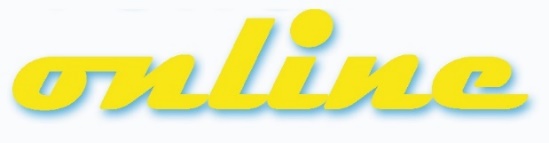 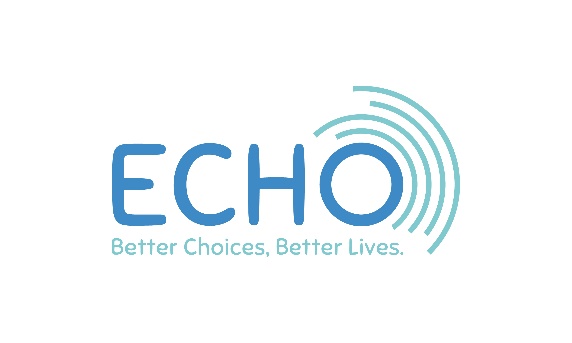 Name ……………………………………..…	    Email Address ………….………………………………………………..………….        Tel No ………………………… Here’s the latest update of our online Social and Leisure activities including more ‘face-to-face’ activities. For online sessions you need to have access to the internet and an email address and have Zoom downloaded to your computer, tablet or whatever device you use. Also, we have made some changes to times and days, so please check before you book.Choose the activities you would like to do and tick the ‘Yes Please!’ boxes and get the form back to the ECHO office – you can email it if you like to echo.info@echoherefordshire.co.uk. We will send you the Zoom link to the activity shortly before it starts.As you can see, each online session costs £3 but you don’t need to pay ‘up front’ - we will send you an invoice at the end of the month for any activities you have joined. Some sessions have limited numbers, so make sure you book you places as soon as possible! WhenActivityTimeHow Much?Yes Please! ()Friday 1AprilThank Friday It’s ECHO! Is it a TV panel show? Is it a radio station? It is definitely the Antidote to Friday! Have a look back at your week, the week in the news, find out who’s a Mastermind and more. 1.30 – 3.00pm£3.00Monday 4AprilBeat That!  Beat That ask you to suggest songs to play, so you can sing along, play along and dance along! At the end will your song BEAT THAT?10am – 11am£3.00WhenActivityTimeHow Much?Yes Please! ()Monday 4AprilThe Rendezvous Online Young Person’s Get Together…The Rendezvous is a night out on the town without leaving your own house... If you want a cool and enjoyable evening, The Rendezvous Online is for you.7.00 – 9.00pm£4.00Tuesday 5AprilWomen’s Social EveningJoin Letty for a girl’s night in, where we can catch up and share our hobbies and passions. From crafts to knitting or even creative writing, if you love doing something and want to share your skills this is the perfect place for you!6:00-7.00pm£3.00Friday 8AprilThank Friday It’s ECHO! Is it a TV panel show? Is it a radio station? It is definitely the Antidote to Friday! Have a look back at your week, the week in the news, find out who’s a Mastermind and more. 1.30 – 3.00pm£3.00Monday 11AprilBeat That!  Beat That ask you to suggest songs to play, so you can sing along, play along and dance along! At the end will your song BEAT THAT?10am – 11am£3.00Thursday 14AprilHouse Party! A club night in your living room…Push back the furniture, turn down the lights, dress to impress and get ready for a big night out. Join our live DJ who will get you up and moving…7.30 – 9.00pm£3.00Friday 15AprilThank Friday It’s ECHO! Is it a TV panel show? Is it a radio station? It is definitely the Antidote to Friday! Have a look back at your week, the week in the news, find out who’s a Mastermind and more. 1.30 – 3.00pm£3.00Monday 18AprilBeat That!  Beat That ask you to suggest songs to play, so you can sing along, play along and dance along! At the end will your song BEAT THAT?10am – 11am£3.00WhenActivityTimeHow Much?Yes Please! ()Friday 22AprilThank Friday It’s ECHO! Is it a TV panel show? Is it a radio station? It definitely is the Antidote to Friday! Have a look back at your week, the week in the news, find out who’s a Mastermind and more. 1.30 – 3.00pm£3.00Monday 25AprilBeat That!  Beat That ask you to suggest songs to play, so you can sing along, play along and dance along! At the end will your song BEAT THAT?10am – 11am£3.00Thursday 28AprilHouse Party! A club night in your living room…Push back the furniture, turn down the lights, dress to impress and get ready for a big night out. Join our live DJ who will get you up and moving. You can even send in requests! The best night out by staying in…7.30 – 9.00pm£3.00Friday 29AprilThank Friday It’s ECHO! Is it a TV panel show? Is it a radio station? It is definitely the Antidote to Friday! 1.30 – 3.00pm£3.00WhenActivity Extra!TimeHow Much?Saturday 23AprilWomen’s Social! Nibble & Natter…….Join the ladies over in Leominster! We will be meeting at the Press Room for Coffee and then walking round the shops. Please bring your own activity i:e Knitting, card making, sewing etc. Plus money for drinks and food. Own transport will be needed.11.00 –2.00pm£3.00Monday 25AprilThe Rendezvous Young Person’s Get Together…We return to Shooters Bar, Burgess St, Leominster, HR6 8DE, for our live night out. Bring some for extra money for drinks and snacks...If you have high support needs, please bring a friend or carer…7.00 – 9.00pm£4.00